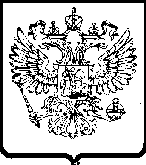 Управлением Федеральной антимонопольной службы по Вологодской области (далее – Управление) в соответствии со статьей 18.1. Федерального закона от 26.07.2006 № 135-ФЗ «О защите конкуренции» принята к рассмотрению жалоба ООО «Ремстройсервис+» на действия Департамента по охране, контролю и регулированию использования объектов животного мира Вологодской области при проведении аукциона на право заключения охотхозяйственного соглашения в отношении охотничьих угодий, расположенных на территории Верховажского района.Информация о торгах опубликована на сайте - torgi.gov.ru. (извещение                                 № 010617/0644819/01). Информация о жалобе опубликована на сайте Управления -vologda.fas.gov.ru.Уведомлением Управления от 21.07.2017 № 3105 рассмотрение жалобы было назначено на 27.07.2017 в 14 часов 30 минут по адресу: г. Вологда, ул. Пушкинская, д. 25, каб. 125. 27.07.2017 Комиссия Управления, заслушав позицию лиц, участвующих в рассмотрении жалобы, руководствуясь частью 14.1 статьи 18.1. и статьей 25  Федерального закона от 26.07.2006 № 135-ФЗ «О защите конкуренции», считает необходимым продлить срок принятия решения по жалобе, запросить дополнительные письменные пояснения и отложить рассмотрение на «31» июля 2017 года в 13 часов 00 минут. Место рассмотрение: г. Вологда, ул. Пушкинская,                  д. 25, каб. 125. Департаменту по охране, контролю и регулированию использования объектов животного мира Вологодской области заблаговременно представить дополнительные письменные пояснения с нормативно-правовым обоснованием по вопросам, заданным 27.07.2017 на заседании Комиссии Управления.Представителям сторон явиться на рассмотрение жалобы, при себе иметь паспорт и доверенность на представление интересов в Управлении.Руководитель Управления	           	                                         Н.В. МерзляковаСучков Олег Николаевич(8172) 72-99-58ФЕДЕРАЛЬНАЯ
АНТИМОНОПОЛЬНАЯ СЛУЖБАУПРАВЛЕНИЕФедеральной антимонопольной службыпо Вологодской областиул. Пушкинская, 25, г. Вологда, 160000тел.:8 (8172) 72-99-70факс: 8 (8172) 72-46-64e-mail: to35@fas.gov.ruhttp://vologda.fas.gov.ru  _____________№ _____________на № ________ от _____________┌                                                                           ┐УВЕДОМЛЕНИЕ о продлении срока принятия решения по жалобе об оспаривании действий организаторов торгов          ┌                                                                                             ┐Организатор торгов:Департамент по охране, контролю и регулированию использования объектов животного мира Вологодской области160000, г. Вологда, ул. Ленина, д. 15160000, г. Вологда, ул. Козленская, д. 8тел. 23-01-90 e-mail: OblOhotDep@gov35.ruПодатель жалобы на действия организатора торгов, участник торгов:ООО «Ремстройсервис+»160527, Вологодская область, Вологодский район, д. Широгорье, д.14 89115122173e-mail:SSR.35@yandex.ru